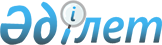 О внесении изменений в состав Консультативного комитета по статистикеРаспоряжение Коллегии Евразийской экономической комиссии от 23 марта 2021 года № 39.
      1. Внести в состав Консультативного комитета по статистике, утвержденный распоряжением Коллегии Евразийской экономической комиссии от 12 мая 2015 г. № 42, следующие изменения:
      а) включить в состав Консультативного комитета следующих лиц: 
      б) указать новые должности следующих членов Консультативного комитета:
      в) исключить из состава Консультативного комитета Давтяна В., Дарбиняна А.В., Кангро И.С., Асаутаева Б.Б., Керимханову Г.М., Малдыбаеву Г.С. и Камушкину Л.И.
      2. Настоящее распоряжение вступает в силу с даты его опубликования на официальном сайте Евразийского экономического союза.
					© 2012. РГП на ПХВ «Институт законодательства и правовой информации Республики Казахстан» Министерства юстиции Республики Казахстан
				 От Республики Армения От Республики Армения От Республики Армения От Республики Армения
Мартиросян

Аида Норайровна
–
–
начальник Управления информационных ресурсов и технологий Статистического комитета Республики Армения
Хачатрян

Оганнес Ваганович
–
–
член совета Центрального банка Республики Армения  От Республики Беларусь От Республики Беларусь От Республики Беларусь От Республики Беларусь
Василевская

Жанна Николаевна
–
–
заместитель Председателя Национального статистического комитета Республики Беларусь

 
От Республики Казахстан
От Республики Казахстан
От Республики Казахстан
От Республики Казахстан
Джаркинбаев

Жасер Азимханович
–
заместитель руководителя Бюро национальной статистики Агентства по стратегическому планированию и реформам Республики Казахстан
заместитель руководителя Бюро национальной статистики Агентства по стратегическому планированию и реформам Республики Казахстан
Накипбеков

Асет Ерикович
–
и.о. директора Департамента национальных счетов Бюро национальной статистики Агентства по стратегическому планированию и реформам Республики Казахстан
и.о. директора Департамента национальных счетов Бюро национальной статистики Агентства по стратегическому планированию и реформам Республики Казахстан
От Российской Федерации
От Российской Федерации
От Российской Федерации
От Российской Федерации
Кулиев

Азрет Пахватдинович 
–
начальник отдела методологии формирования информации по статистике государственных финансов и финансовой отчетности государственного сектора Департамента бюджетной методологии и финансовой отчетности в государственном секторе Министерства финансов Российской Федерации
начальник отдела методологии формирования информации по статистике государственных финансов и финансовой отчетности государственного сектора Департамента бюджетной методологии и финансовой отчетности в государственном секторе Министерства финансов Российской Федерации
Сафарова

Наталья Александровна 
–
заместитель директора Департамента бюджетной методологии и финансовой отчетности в государственном секторе Министерства финансов Российской Федерации;

 
заместитель директора Департамента бюджетной методологии и финансовой отчетности в государственном секторе Министерства финансов Российской Федерации;

 
Мицкевич

Ярослав Сергеевич
–
заместитель директора Департамента – начальник управления координации внешнеэкономической деятельности Департамента внешнеэкономической деятельности Министерства иностранных дел Республики Беларусь
Караулова

Гульмира Сайлаубековна
–
директор Департамента статистики услуг и энергетики Бюро национальной статистики Агентства по стратегическому планированию и реформам Республики Казахстан
Темиров

Жандос Сакендулы
–
главный эксперт управления развития торговли Департамента экономической интеграции Министерства торговли и интеграции Республики Казахстан
Ханжигитов

Нурлан Еркенович
–
и.о. директора Департамента социальной и демографической статистики Бюро национальной статистики Агентства по стратегическому планированию и реформам Республики Казахстан
Шауенова

Асель Саукымбеккызы
–
и.о. директора Департамента статистики производства и окружающей среды Бюро национальной статистики Агентства по стратегическому планированию и реформам Республики Казахстан;

 
      Председатель Коллегии
Евразийской экономической комиссии 

М. Мясникович
